Уважаемые коллеги!Во исполнение распоряжения Постановления № 6 от 28.03.2017 Комиссии по делам несовершеннолетних и защите их прав администрации Ленинского района гор.  «О профилактике суицидального поведения детей и подростков в Ленинском районе города Челябинска» просим Вас разработать и утвердить внутренние алгоритмы действий при выявлении суицидального поведения несовершеннолетнего и при выявлении факта суицида или суицидальной попытки несовершеннолетнего. Информацию о проделанной работе предоставить на адрес электронной почты lenruo@ya.ru с пометкой «Алгоритм при суициде. Для Троц Т. С.» до 14.04.2017.Начальник структурного подразделения                                       	   И. А. ДееваТроц Т. С.727-94-77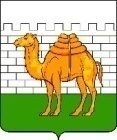 Муниципальное казенное учреждение               «центр обеспечения деятельности образовательных организаций города челябинска» структурное подразделение                          по Ленинскому району. Челябинск, ул. Машиностроителей,48 тел. 8 (351)727-94-74e-mail: E-maillenruo@ya.ru03.04.2017 №  371Об алгоритме действий при выявлении суицидального поведения и факта суицида или суицидальной попытки несовершеннолетними 